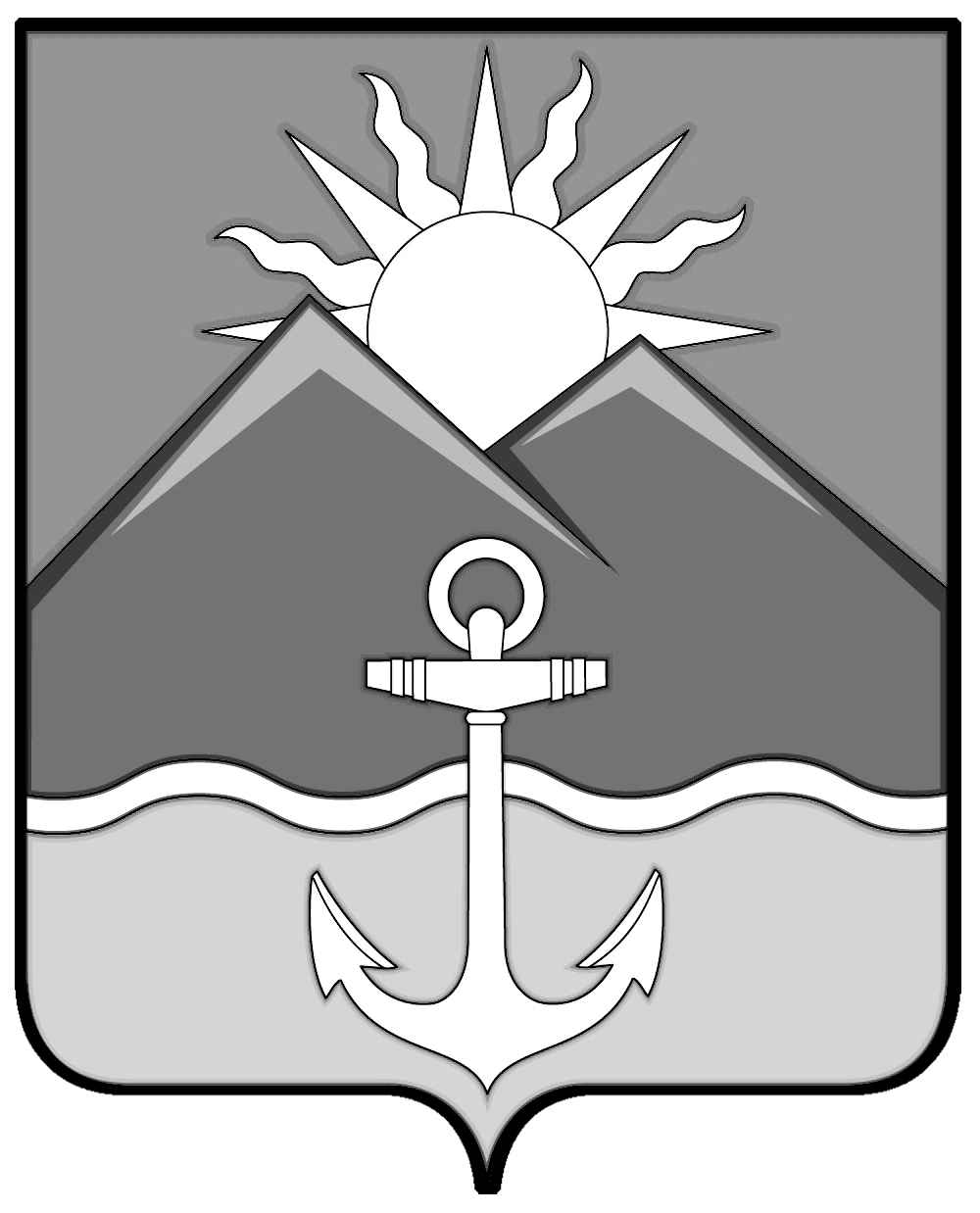                  ДУМА  ХАСАНСКОГО МУНИЦИПАЛЬНОГО РАЙОНА                                                       РЕШЕНИЕ                                                      пгт Славянка04.06.2020                                       				                                       № 157В соответствии с Федеральным законом от 21.12.2001 года № 178-ФЗ «О приватизации государственного и муниципального имущества», Уставом Хасанского муниципального района, Нормативным правовым актом от 02.03.2012 № 132-НПА «О порядке и условиях приватизации муниципального имущества Хасанского муниципального района»,          Дума Хасанского муниципального районаРЕШИЛА:	1. Принять Нормативный правовой акт «О программе приватизации имущества, находящегося в собственности Хасанского муниципального района, на 2020 - 2022 годы».		2. Направить Нормативный правовой акт «О программе приватизации имущества, находящегося в собственности Хасанского муниципального района, на 2020 – 2022 годы» главе Хасанского муниципального района для подписания и официального опубликования.	3. Настоящее решение вступает в силу со дня его принятия.Председатель Думы                                                                    В.П. ИльинаДУМА ХАСАНСКОГО МУНИЦИПАЛЬНОГО РАЙОНАпгт Славянка                                   НОРМАТИВНЫЙ ПРАВОВОЙ АКТ О  программе приватизации имущества, находящегося в собственности Хасанского муниципального района, на 2020 – 2022 годыПринят решением Думы Хасанского муниципального района от 04.06.2020                                                             № 1571. Утвердить программу приватизации имущества, находящегося в собственности Хасанского муниципального района, на 2020 – 2022 годы (прилагается).2. Настоящий Нормативный правовой акт вступает в силу со дня его официального опубликования.Глава Хасанскогомуниципального района                                                                    И.В. Степановпгт Славянка________ 2020 года№____-НПАПриложение к Нормативному правовому актуот __________ № 44 -НПА ПРОГРАММАПРИВАТИЗАЦИИ ИМУЩЕСТВА, НАХОДЯЩЕГОСЯ В СОБСТВЕННОСТИХАСАНСКОГО МУНИЦИПАЛЬНОГО РАЙОНА, НА 2020 – 2022 ГОДЫ1. Основные направления реализации политикив сфере приватизации муниципального имущества Хасанского муниципального районаПрограмма приватизации муниципального имущества, находящегося в собственности Хасанского муниципального района на 2020 – 2022 годы разработана в соответствии с Федеральным законом от 21.12.2001 года № 178-ФЗ «О приватизации государственного и муниципального имущества», Нормативным правовым актом от 02.03.2012 № 132-НПА               «О порядке и условиях приватизации муниципального имущества Хасанского муниципального района».1. Программа приватизации муниципального имущества на 2020 – 2022 годы определяет приоритеты приватизации муниципального имущества как элемента системы управления имуществом и направлена на обеспечение плановости, публичности и контроля в этой сфере.Целью реализации программы приватизации имущества, находящегося в муниципальной собственности на 2020 - 2022 годы является обеспечение пополнения доходной части муниципального бюджета от приватизации муниципального имущества, находящегося в собственности Хасанского муниципального района, освобождение от имущества, не используемого в решениях вопросов местного значения и уменьшение расходов на содержание муниципального имущества.  Реализация плана приватизации не отразится на возможности органа местного самоуправления решать вопросы местного значения. При этом приобретение муниципального имущества индивидуальными предпринимателями и юридическими лицами ведущими деятельность на территории муниципального образования будет способствовать развитию отдельных отраслей экономики.Задачами программы являются повышение эффективности управления муниципальным имуществом, обеспечение поступления дополнительных средств в муниципальный бюджет и оптимизация структуры муниципальной собственности за счет приватизации муниципального имущества Хасанского муниципального района, не используемого для осуществления полномочий органов местного самоуправления.Структура муниципального имущества, подлежащего приватизации в 2020 - 2022 годах, состоит преимущественно из имущества, сохранившегося в результате физического износа, и имущества, которое не представляет социальной значимости для целей муниципального образования.2. Прогноз влияния приватизации муниципального имущества Хасанского муниципального района на структурные изменения в экономике и объемов поступлений в местный бюджет доходов от продажи муниципального имуществаВ 2020 - 2022 годах предложено к приватизации муниципальное имущество казны Хасанского муниципального района, не обеспечивающее выполнение функций органов местного самоуправления.В ходе приватизации в перечень подлежащего приватизации муниципального имущества могут вноситься дополнения, изменения по составу имущества. Изменения и дополнения, в установленном порядке, утверждаются Думой Хасанского муниципального района.Доходы от реализации муниципального имущества прогнозируются исходя из расчета рыночной, кадастровой стоимости муниципального имущества и с учетом рисков связанных с отсутствием спроса на объекты, запланированные к реализации в 2020 году – 24 600 000,0 (Двадцать четыре миллиона шестьсот тысяч) рублей, в 2021 году –  24 600 000,0 (Двадцать четыре миллиона шестьсот тысяч) рублей, в 2022 году – 24 600 000,0 (Двадцать четыре миллиона шестьсот тысяч) рублей.2. Переченьмуниципального имущества Хасанского муниципального района,планируемого к приватизации в 2020 – 2022 годахО Нормативном правовом акте «О программе приватизации имущества, находящегося в собственности Хасанского муниципального района, на 2020 – 2022 годы»№ п/пНаименование объектаАдресХарактеристикаПредполагаемый способ приватизации Планируемые сроки приватизации1234562020 год2020 год2020 год2020 год2020 год2020 год1Здание-административное, кадастровым номером 25:20:250101:203 назначение: нежилое, 1-этажный, литер А с земельным участком с кадастровым номером 25:20:250101:202Приморский край, Хасанский район,  с. Камышовый, ул. Новоселов, 23.Местоположение земельного участка: Приморский край, Хасанский район,     с. Камышовый, ул. Новоселов, 23Год постройки 1970, материал - крупнопанельные, общей площадью – 286,8 кв.м. Площадь земельного участка 1000 кв.м.АукционI, II полугодие2Здание административно - деловое, с кадастровым номером 25:20:210104:1345, назначение: нежилое, одноэтажное с земельным участком с кадастровым номером 25:20:210104:1477Приморский край, Хасанский район,               пгт Славянка, ул. Нерпинская, 27Местоположение земельного участка: Приморский край, Хасанский район,   пгт Славянка, ул. Нерпинская, 27  Год постройки здания 1966, материал стен- кирпич, общей площадью – 1243,8 кв.м.Площадь земельного участка 3780 кв.м.АукционI, II полугодие3Нежилые помещения в здании (аптека, лит.А, А1-пристройка) № 1-8, 1-17, 1-18, с кадастровым номером25:20:000000:2748,условный номер25-25-11/026/2008-075,назначение: торговое, 1-этаж, цокольный Приморский край, Хасанский район,             пгт Славянка,                           ул. Молодежная, 12Год постройки 1977, материал-кирпич, общей площадью 670,6 кв.м.АукционI , II полугодие4Нежилое здание с кадастровым номером 25:20:210102:1303 с земельным участком с кадастровым номером 25:20:210102:2300   Приморский край, Хасанский район, пгт Славянка,                  ул. Ленинская, 48аМестоположение земельного участка: Приморский край, Хасанский район,   пгт Славянка,ул. Ленинская, 48аГод постройки здания 1979, материал стен- кирпич, количество этажей–1,  общей площадью – 354,9 кв.м.Площадь земельного участка 1131 кв.м.АукционI , II полугодие5Транспортное средство: ПАЗ 32053-70 Приморский край, Хасанский район,               пгт Славянка, ул. Свободная, 3Идентификационный № (VIN) X1M3205CXB0006029 Категория ТС – D;  Год изготовления 2011; Модель 523400, № двигателя B1007679; Шасси  (рама) отсутствует; Кузов № X1M3205СХВ0006029; Цвет кузова желтый; Мощность двигателя 124 л.с.(91.2), Рабочий объем двигателя 4670 куб.см., Тип двигателя бензиновый;Экологический класс – третий; Разрешенная максимальная масса, кг – 6270; Масса без нагрузки, кг – 5080АукционI , II полугодие6Транспортное средство: ПАЗ 32053-70 Приморский край, Хасанский район,               пгт Славянка, ул. Свободная, 3Идентификационный № (VIN) X1M3205CXB0003955 Категория ТС – D;  Год изготовления 2011; Модель 523400, № двигателя B1005138; Шасси  (рама) отсутствует; Кузов № X1M3205CXB0003955; Цвет кузова желтый; Мощность двигателя 124 л.с.(91.2), Рабочий объем двигателя 4670 куб.см., Тип двигателя бензиновый; Экологический класс – третий; Разрешенная максимальная масса, кг – 6270; Масса без нагрузки, кг – 5080АукционI, II полугодие7Транспортное средство: КАВЗ 4238-45Приморский край, Хасанский район,               пгт Славянка, ул. Свободная, 3Идентификационный № (VIN) Z7N423845D0002671 Категория ТС – D;  Год изготовления 2013; Модель 6ISBe4 210B, № двигателя 86021816; Шасси  (рама) отсутствует; Кузов № Z7N423845D0002671; Цвет кузова желтый; Мощность двигателя 197 л.с. (кВт), Рабочий объем двигателя 6700 куб.см., Тип двигателя дизельный; Экологический класс – четвертый; Разрешенная максимальная масса, кг – 12250;Масса без нагрузки, кг – 8435АукционI , II полугодие2021 год2021 год2021 год2021 год2021 год2021 год1Здание-административное, кадастровым номером 25:20:250101:203 назначение: нежилое, 1-этажный, литер А с земельным участком с кадастровым номером 25:20:250101:202Приморский край, Хасанский район,  с. Камышовый, ул. Новоселов, 23.Местоположение земельного участка: Приморский край, Хасанский район,     с. Камышовый, ул. Новоселов, 23Год постройки 1970, материал - крупнопанельные, общей площадью – 286,8 кв.м. Площадь земельного участка 1000 кв.м.АукционI , II полугодие2Здание административно - деловое, с кадастровым номером 25:20:210104:1345, назначение: нежилое, одноэтажное с земельным участком с кадастровым номером 25:20:210104:1477Приморский край, Хасанский район,               пгт Славянка, ул. Нерпинская, 27Местоположение земельного участка: Приморский край, Хасанский район,   пгт Славянка, ул. Нерпинская, 27  Год постройки здания 1966, материал стен- кирпич, общей площадью – 1243,8 кв.м.Площадь земельного участка 3780 кв.м.АукционI , II полугодие3Нежилые помещения в здании (аптека, лит.А, А1-пристройка) № 1-8, 1-17, 1-18, с кадастровым номером25:20:000000:2748,условный номер25-25-11/026/2008-075,назначение: торговое, 1-этаж, цокольный Приморский край, Хасанский район,             пгт Славянка,                           ул. Молодежная, 12Год постройки 1977, материал-кирпич, общей площадью 670,6 кв.м.АукционI , II полугодие4Нежилое здание с кадастровым номером 25:20:210102:1303 с земельным участком с кадастровым номером 25:20:210102:2300   Приморский край, Хасанский район, пгт Славянка,                  ул. Ленинская, 48аМестоположение земельного участка: Приморский край, Хасанский район,   пгт Славянка,ул. Ленинская, 48аГод постройки здания 1979, материал стен- кирпич, количество этажей–1,  общей площадью – 354,9 кв.м.Площадь земельного участка 1131 кв.м.АукционI , II полугодие5Транспортное средство: ПАЗ 32053-70 Приморский край, Хасанский район,               пгт Славянка, ул. Свободная, 3Идентификационный № (VIN) X1M3205CXB0006029 Категория ТС – D;  Год изготовления 2011; Модель 523400, № двигателя B1007679; Шасси  (рама) отсутствует; Кузов № X1M3205СХВ0006029; Цвет кузова желтый; Мощность двигателя 124 л.с.(91.2), Рабочий объем двигателя 4670 куб.см., Тип двигателя бензиновый;Экологический класс – третий; Разрешенная максимальная масса, кг – 6270; Масса без нагрузки, кг – 5080АукционI, II полугодие6Транспортное средство: ПАЗ 32053-70 Приморский край, Хасанский район,               пгт Славянка, ул. Свободная, 3Идентификационный № (VIN) X1M3205CXB0003955 Категория ТС – D;  Год изготовления 2011; Модель 523400, № двигателя B1005138; Шасси  (рама) отсутствует; Кузов № X1M3205CXB0003955; Цвет кузова желтый; Мощность двигателя 124 л.с.(91.2), Рабочий объем двигателя 4670 куб.см., Тип двигателя бензиновый; Экологический класс – третий; Разрешенная максимальная масса, кг – 6270; Масса без нагрузки, кг – 5080АукционI , II полугодие7Транспортное средство: КАВЗ 4238-45Приморский край, Хасанский район,               пгт Славянка, ул. Свободная, 3Идентификационный № (VIN) Z7N423845D0002671 Категория ТС – D;  Год изготовления 2013; Модель 6ISBe4 210B, № двигателя 86021816; Шасси  (рама) отсутствует; Кузов № Z7N423845D0002671; Цвет кузова желтый; Мощность двигателя 197 л.с. (кВт), Рабочий объем двигателя 6700 куб.см., Тип двигателя дизельный; Экологический класс – четвертый; Разрешенная максимальная масса, кг – 12250;Масса без нагрузки, кг – 8435АукционI, II полугодие2022 год2022 год2022 год2022 год2022 год2022 год1Здание-административное, кадастровым номером 25:20:250101:203 назначение: нежилое, 1-этажный, литер А с земельным участком с кадастровым номером 25:20:250101:202Приморский край, Хасанский район,  с. Камышовый, ул. Новоселов, 23.Местоположение земельного участка: Приморский край, Хасанский район,     с. Камышовый, ул. Новоселов, 23Год постройки 1970, материал - крупнопанельные, общей площадью – 286,8 кв.м. Площадь земельного участка 1000 кв.м.АукционI , II полугодие2Здание административно - деловое, с кадастровым номером 25:20:210104:1345, назначение: нежилое, одноэтажное с земельным участком с кадастровым номером 25:20:210104:1477Приморский край, Хасанский район,               пгт Славянка, ул. Нерпинская, 27Местоположение земельного участка: Приморский край, Хасанский район,   пгт Славянка, ул. Нерпинская, 27  Год постройки здания 1966, материал стен- кирпич, общей площадью – 1243,8 кв.м.Площадь земельного участка 3780 кв.м.АукционI , II полугодие3Нежилые помещения в здании (аптека, лит.А, А1-пристройка) № 1-8, 1-17, 1-18, с кадастровым номером25:20:000000:2748,условный номер25-25-11/026/2008-075,назначение: торговое, 1-этаж, цокольный Приморский край, Хасанский район,             пгт Славянка,                           ул. Молодежная, 12Год постройки 1977, материал-кирпич, общей площадью 670,6 кв.м.АукционI , II полугодие4Нежилое здание с кадастровым номером 25:20:210102:1303 с земельным участком с кадастровым номером 25:20:210102:2300   Приморский край, Хасанский район, пгт Славянка,                  ул. Ленинская, 48аМестоположение земельного участка: Приморский край, Хасанский район,   пгт Славянка,ул. Ленинская, 48аГод постройки здания 1979, материал стен- кирпич, количество этажей–1,  общей площадью – 354,9 кв.м.Площадь земельного участка 1131 кв.м.АукционI , II полугодие5Транспортное средство: ПАЗ 32053-70 Приморский край, Хасанский район,               пгт Славянка, ул. Свободная, 3Идентификационный № (VIN) X1M3205CXB0006029 Категория ТС – D;  Год изготовления 2011; Модель 523400, № двигателя B1007679; Шасси  (рама) отсутствует; Кузов № X1M3205СХВ0006029; Цвет кузова желтый; Мощность двигателя 124 л.с.(91.2), Рабочий объем двигателя 4670 куб.см., Тип двигателя бензиновый;Экологический класс – третий; Разрешенная максимальная масса, кг – 6270; Масса без нагрузки, кг – 5080АукционI, II полугодие6Транспортное средство: ПАЗ 32053-70 Приморский край, Хасанский район,               пгт Славянка, ул. Свободная, 3Идентификационный № (VIN) X1M3205CXB0003955 Категория ТС – D;  Год изготовления 2011; Модель 523400, № двигателя B1005138; Шасси  (рама) отсутствует; Кузов № X1M3205CXB0003955; Цвет кузова желтый; Мощность двигателя 124 л.с.(91.2), Рабочий объем двигателя 4670 куб.см., Тип двигателя бензиновый; Экологический класс – третий; Разрешенная максимальная масса, кг – 6270; Масса без нагрузки, кг – 5080АукционI , II полугодие7Транспортное средство: КАВЗ 4238-45Приморский край, Хасанский район,               пгт Славянка, ул. Свободная, 3Идентификационный № (VIN) Z7N423845D0002671 Категория ТС – D;  Год изготовления 2013; Модель 6ISBe4 210B, № двигателя 86021816; Шасси  (рама) отсутствует; Кузов № Z7N423845D0002671; Цвет кузова желтый; Мощность двигателя 197 л.с. (кВт), Рабочий объем двигателя 6700 куб.см., Тип двигателя дизельный; Экологический класс – четвертый; Разрешенная максимальная масса, кг – 12250;Масса без нагрузки, кг – 8435АукционI, II полугодие